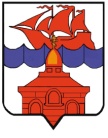 РОССИЙСКАЯ ФЕДЕРАЦИЯКРАСНОЯРСКИЙ КРАЙТАЙМЫРСКИЙ ДОЛГАНО-НЕНЕЦКИЙ МУНИЦИПАЛЬНЫЙ РАЙОНАДМИНИСТРАЦИЯ СЕЛЬСКОГО ПОСЕЛЕНИЯ ХАТАНГАПОСТАНОВЛЕНИЕ 16.05.2017 г.										№ 065 -  ПО внесении изменений в Постановление администрации сельского поселения Хатанга от 30.09.2014 №123-П «Об утверждении Примерного положения об оплате труда работников муниципальных бюджетных учреждений культуры»В соответствии с постановлением Правительства Красноярского края от 21.02.2017 № 107-п «Об утверждении распределения и порядка предоставления в 2017 году субсидии бюджетам муниципальных образований Красноярского края на частичное финансирование (возмещение) расходов на повышение размеров оплаты труда основного персонала муниципальных библиотек и муниципальных музеев», Решением Хатангского сельского  Совета депутатов от 26.09.2014 № 153-РС «Об утверждении Положения о системах оплаты труда работников  муниципальных учреждений сельского поселения Хатанга», руководствуясь статьей 53  Устава сельского поселения Хатанга,ПОСТАНОВЛЯЮ:Внести в Примерное положение об оплате труда работников муниципальных бюджетных учреждений культуры, утвержденное постановлением Администрации сельского поселения Хатанга от 30.09.2014 №123-П (в редакции постановлений Администрации сельского поселения Хатанга от 12.12.2014 №156-П, от 19.03.2015 №033-П, от 22.05.2015 №078-П, от 08.12.2016 №158-П), следующие изменения:1.1.	Подпункты 4.2.3. и 4.2.4. пункта 4.2. приложения к постановлению исключить.1.2.	Подпункт 4.2.5. пункта 4.2. приложения к постановлению считать подпунктом 4.2.3.1.3.	Раздел IV приложения к постановлению дополнить пунктами 4.5. и 4.6. следующего содержания:«4.5. Персональные выплаты в целях обеспечения заработной платы работника учреждения на уровне размера минимальной заработной платы (минимального размера оплаты труда) работникам учреждения, месячная заработная плата которых при полностью отработанной норме рабочего времени и выполненной норме труда(трудовых обязанностей) с учетом выплат компенсационного и стимулирующего характера ниже размера минимальной заработной платы, установленного в Красноярском крае, в размере, определяемом как разница между размером минимальной заработной платы, установленным в Красноярском крае, и величиной заработной платы конкретного работника учреждения за соответствующий период времени.Работникам учреждения, месячная заработная плата которых по основному месту работы при не полностью отработанной норме рабочего времени с учетом выплат компенсационного и стимулирующего характера ниже размера минимальной заработной платы, установленного в Красноярском крае, исчисленного пропорционально отработанному работником учреждения времени, указанные персональные выплаты производятся в размере, определяемом для каждого работника как разница между размером минимальной заработной платы, установленным в Красноярском крае, исчисленным пропорционально отработанному работником учреждения времени, и величиной заработной платы конкретного работника учреждения за соответствующий период времени. Наличие условий предоставления персональных выплат в целях обеспечения заработной платы работника на уровне не ниже размера минимальной заработной платы (минимального размера о платы труда), проверяется ежемесячно при начислении заработной платы. Дополнительные письменные основания предоставления указанных персональных выплат не требуются.4.6. Персональные выплаты для основного персонала библиотек за счет средств субсидий краевого бюджета, предусмотренной краевым бюджетом на очередной финансовый год устанавливаются выплаты на повышение размеров оплаты труда основного персонала на 10%.».1.4.	Пункт 5.10. приложения к постановлению изложить в следующей редакции: «5.10. Установить предельный уровень соотношения среднемесячной заработной платы руководителей, их заместителей, главных бухгалтеров муниципальных бюджетных учреждений, формируемой за счет всех источников финансового обеспечения и рассчитываемой за календарный год, и среднемесячной заработной платы работников таких учреждений (без учета заработной платы соответствующего руководителя, его заместителей, главного бухгалтера) в кратности до 4.».1.5.	Раздел V приложения к постановлению дополнить пунктом 5.11. следующего содержания:«5.11. Информация о рассчитываемой за календарный год среднемесячной заработной плате руководителей, их заместителей и главных бухгалтеров муниципальных бюджетных учреждений, подлежит размещению на официальном сайте органов местного самоуправления сельского поселения Хатанга в срок до 1 апреля года, следующего за отчетным.».1.6.	В приложении 3 к примерному положению об оплате труда работников муниципальных бюджетных учреждений культуры в графе 2 слова «по итогам предыдущего квартала» заменить словами «по итогам текущего месяца».Настоящее постановление вступает в силу со дня его официального опубликования и применяется к правоотношениям, возникшим с 1 января 2017 года.Контроль за исполнением настоящего Постановления возложить на Майнагашева А.С., заместителя Главы сельского поселения Хатанга по вопросам культуры, молодежной политики и спорта.Исполняющий обязанности Главы сельского поселения Хатанга                                                            	А.И. Бетту